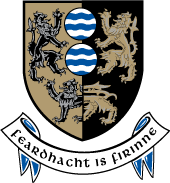 COMHAIRLE CHONTAE AN CHABHÁINCAVAN COUNTY COUNCILProtected Disclosures Act 2014Annual ReportThe Protected Disclosures Act 2014 became operational on the 15th July 2014. In accordance with Section 22 of that Act, Cavan County Council has an obligation to report on the number of protected disclosures made to the Council in the preceding year.Section 22 states that:Every public body shall prepare and publish not later than 30 June in each year a report in relation to the immediately preceding year in a form which does not enable the identification of the persons involved containing information relating to the matters specified in subsection (2).Those matters are - the number of protected disclosures made to the public body,the action (if any) taken in response to those protected disclosures, andsuch other information relating to those protected disclosures and the action taken as may be requested by the Minister from time to time.In accordance with Section 22 of the Protected Disclosures Act 2014, Cavan County Council reports that it received 1 no. protected disclosure in the 12 month period ending on 30th June 2017. The issues raised in this protected disclosure are currently under investigation.